ПРОЕКТ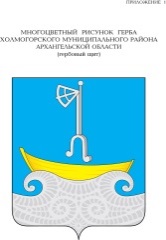 СОБРАНИЕ ДЕПУТАТОВ МУНИЦИПАЛЬНОГО ОБРАЗОВАНИЯ «ХОЛМОГОРСКИЙ МУНИЦИПАЛЬНЫЙ РАЙОН»              пятого созыва (тридцать первая сессия)РЕШЕНИЕот     июня  2018  года                                                                                    № Об утверждении Положения о проведении конкурса на замещение должности муниципальной службы в администрации муниципального образования «Холмогорский муниципальный район» и её структурных подразделениях с правом юридического лицаВ целях обеспечения равного доступа граждан к муниципальной службе, в соответствии с Федеральным законом от 02 марта 2007 года № 25-ФЗ «О муниципальной службе в Российской Федерации» Собрание депутатов муниципального образования «Холмогорский муниципальный район» решает:1. Утвердить прилагаемое Положения о проведении конкурса на замещение должности муниципальной службы в администрации муниципального образования «Холмогорский муниципальный район» и её структурных подразделениях с правом юридического лица.2. Решение Собрания депутатов муниципального образования «Холмогорский муниципальный район» от 15 марта 2012 года № 105 «Об утверждении Положения о порядке проведения конкурса на замещение должности муниципальной службы в органах местного самоуправления муниципального образования «Холмогорский муниципальный район» признать утратившим силу. 3. Настоящее решение вступает в силу со дня его официального опубликования в газете «Холмогорский вестник». Председатель Собрания депутатовМО «Холмогорский муниципальный район»                          А.Н. БерденниковГлава муниципального образования«Холмогорский муниципальный район»                                   Н.В. БольшаковаУтверждено решением Собрания депутатовмуниципального образования«Холмогорский	 муниципальный район»от ------------№ПОЛОЖЕНИЕО ПРОВЕДЕНИИ КОНКУРСА НА ЗАМЕЩЕНИЕ ДОЛЖНОСТИ МУНИЦИПАЛЬНОЙ СЛУЖБЫ В АДМИНИСТРАЦИИ МУНИЦИПАЛЬНОГО ОБРАЗОВАНИЯ «ХОЛМОГОРСКИЙ МУНИЦИПАЛЬНЫЙ РАЙОН» И ЕЁ СТРУКТУРНЫХ ПОДРАЗДЕЛЕНИЯХ С ПРАВОМ ЮРИДИЧЕСКОГО ЛИЦА1. Общие положения1.1. Настоящее Положение разработано в соответствии с Федеральным законом «О муниципальной службе в Российской Федерации», Трудовым кодексом Российской Федерации, областным законом «О муниципальной службе в Архангельской области» и устанавливает порядок проведения конкурса на замещение должности муниципальной службы в администрации муниципального образования «Холмогорский муниципальный район» и её структурных подразделениях с правом юридического лица.1.2. Конкурс на замещение вакантной должности муниципальной службы в администрации муниципального образования «Холмогорский муниципальный район» и её структурных подразделениях с правом юридического лица (далее - Конкурс) - процедура отбора кандидатов на замещение вакантной должности из числа граждан, изъявивших желание принять участие в Конкурсе (далее - кандидаты), в ходе которого на основании коллегиального решения конкурсной комиссии дается оценка их профессионального уровня, соответствия установленным квалификационным требованиям к замещению должности муниципальной службы.1.3. Вакантной должностью признается не замещенная муниципальным служащим должность, предусмотренная штатным расписанием администрации муниципального образования «Холмогорский муниципальный район» и её структурных подразделений с правом юридического лица.Конкурс на замещение вакантной должности муниципальной службы проводится при замещении главных должностей муниципальной службы, ведущих должностей муниципальной службы.Конкурс не проводится:при заключении срочного трудового договора (контракта);при назначении на должности муниципальной службы, исполнение должностных обязанностей по которым связано с обеспечением защиты сведений, составляющих государственную тайну;при назначении на должность муниципальной службы муниципального служащего (гражданина), состоявшего в кадровом резерве, сформированном на конкурсной основе;при назначении на должности муниципальной службы, относящиеся к младшим и старшим должностям муниципальной службы.1.4. Конкурс может быть объявлен на основании распоряжения руководителя администрации муниципального образования «Холмогорский муниципальный район» (представителя нанимателя), который от имени муниципального образования «Холмогорский муниципальный район» осуществляет полномочия нанимателя.1.5. Конкурс проводится в два этапа: первый – организационно-подготовительные мероприятия, второй – проведение Конкурса.1.6. Конкурс может проводиться в форме конкурса документов или конкурса – испытания. Форма проведения Конкурса устанавливается конкурсной комиссией.1.7. Право на участие в Конкурсе на замещение вакантной должности муниципальной службы имеют граждане Российской Федерации не моложе 18 лет, соответствующие квалификационным требованиям, установленным в соответствии с Федеральным законом «О муниципальной службе в Российской Федерации» для замещения должностей муниципальной службы, при отсутствии обстоятельств, ограничивающих право граждан на поступление на муниципальную службу.1.8. Конкурс не проводится при замещении должности муниципальной службы, установленной для непосредственного обеспечения деятельности выборного должностного лица, а также в период осуществления мероприятий по сокращению численности муниципальных служащих.1.9. Муниципальные служащие могут участвовать в Конкурсе на общих основаниях.2. Порядок формирования, состав и полномочияконкурсной комиссии2.1. Для проведения Конкурса распоряжением руководителя администрации муниципального образования «Холмогорский муниципальный район» (представителя нанимателя) создается конкурсная комиссия в составе 5 человек. Состав конкурсной комиссии формируется таким образом, чтобы была исключена возможность возникновения конфликта интересов, которые могли бы повлиять на принимаемые конкурсной комиссией решения. Председатель конкурсной комиссии осуществляет руководство деятельностью конкурсной комиссии, а также является ответственным за организацию проведения конкурсов. В период временного отсутствия председателя конкурсной комиссии (болезнь, командировка, нахождение в отпуске и т. п.) руководство конкурсной комиссией осуществляет заместитель председателя конкурсной комиссии.2.2. Конкурсная комиссия:1) определяет форму проведения Конкурса;2) принимает решение о дате, времени и месте проведения Конкурса;3) организует проведение Конкурса;4) обеспечивает соблюдение равенства прав кандидатов в соответствии с действующим законодательством;5) рассматривает документы кандидатов, поступившие на Конкурс, на соответствие квалификационным требованиям для замещения должностей муниципальной службы;6) организует проверку представленных документов и достоверности сведений, представленных гражданином;7) разрабатывает вопросы для собеседования, определяет тематику рефератов;8) при необходимости привлекает к работе экспертов;9) рассматривает заявления и вопросы, возникающие в процессе подготовки и проведения Конкурса;10) принимает решения по итогам Конкурса.2.3. Деятельность конкурсной комиссии осуществляется на коллегиальной основе. Заседание конкурсной комиссии является правомочным, если на нем присутствует не менее двух третей ее состава.2.4. В своей работе конкурсная комиссия руководствуется нормативными правовыми актами Российской Федерации, муниципальными правовыми актами органов администрации муниципального образования «Холмогорский муниципальный район» и настоящим Положением.3. Порядок объявления Конкурса и представлениядокументов для участия в Конкурсе3.1. Решение о проведении Конкурса принимает руководитель администрации муниципального образования «Холмогорский муниципальный район».3.2. Конкурс проводится в два этапа.3.3. На первом этапе:3.3.1. Кадровая служба администрации муниципального образования «Холмогорский муниципальный район» обеспечивает:1) подготовку распоряжения руководителя администрации муниципального образования «Холмогорский муниципальный район» (представителя нанимателя) о создании конкурсной комиссии и сроках проведения конкурса;2) подготовку к публикации в средствах массовой информации объявления о приеме документов для участия в конкурсе.3.3.2. Объявление о приеме документов для участия в конкурсе публикуется в газете «Холмогорская жизнь» и на официальном сайте администрации муниципального образования «Холмогорский муниципальный район» не позднее, чем за 20 дней до дня проведения конкурса.3.4. В объявлении о проведении конкурса размещается следующая информация о конкурсе:наименование вакантной должности муниципальной службы;требования, предъявляемые к кандидату на замещение этой должности;перечень, а также место и время приема документов, подлежащих представлению для участия в конкурсе;срок, до истечения которого принимаются документы;предполагаемая дата проведения конкурса, время, место и порядок его проведения;сведения об источнике дополнительной информации о конкурсе (телефон, факс, электронная почта, юридический адрес, электронный адрес сайта);проект трудового договора для замещения должности муниципальной службы;другие необходимые для участия в конкурсе информационные материалы.3.5. Результаты рассмотрения поступивших на Конкурс документов оформляются протоколом заседания конкурсной комиссии.В случае установления в представленных документах обстоятельств, препятствующих поступлению гражданина на муниципальную службу, кандидат информируется о причинах отказа в участии в Конкурсе в письменной форме.3.6. Конкурсная комиссия не позднее, чем за десять дней до начала второго этапа Конкурса сообщает о дате, времени, месте и форме его проведения гражданам, участвующим в Конкурсе.4. Порядок проведения Конкурса и оценка деловыхкачеств кандидатов4.1. Второй этап Конкурса включает в себя проведение конкурсных процедур, в том числе оценку и сравнение кандидатов по их профессиональным и деловым качествам.4.2. При проведении конкурса документов конкурсная комиссия оценивает кандидатов на основании представленных ими документов об образовании, прохождении государственной, муниципальной службы и иной трудовой деятельности.4.3. При проведении конкурса – испытания могут использоваться не противоречащие действующему законодательству методы оценки профессиональных и личностных качеств (индивидуальное собеседование, тестирование, анкетирование, проведение групповых дискуссий, написание реферата по вопросам, связанным с выполнением должностных обязанностей и полномочий по должности муниципальной службы).4.4. При оценке кандидатов конкурсная комиссия исходит из соответствующих квалификационных требований, предъявляемых к должности муниципальной службы и должностной инструкции.5. Решения конкурсной комиссии и оформлениерезультатов Конкурса5.1. По итогам проведенного Конкурса конкурсная комиссия принимает следующие решения:о признании Конкурса состоявшимся;о признании Конкурса не состоявшимся. Данное решение принимается при отсутствии заявлений кандидатов на участие в Конкурсе; подаче всеми кандидатами заявлений о снятии своих кандидатур; подаче заявления на участие в Конкурсе только от одного кандидата;о признании одного из кандидатов победителем Конкурса и получившим право на замещение вакантной должности муниципальной службы;о признании всех кандидатов не соответствующими квалификационным требованиям, предъявляемым к должности муниципальной службы.5.2. Решение конкурсной комиссии по результатам проведения Конкурса принимается в отсутствие кандидатов открытым голосованием простым большинством голосов от числа ее членов, присутствующих на заседании.При равенстве голосов членов конкурсной комиссии при открытом голосовании решающим является голос ее председателя.5.3. Результаты голосования конкурсной комиссии оформляются протоколом заседания конкурсной комиссии, который подписывается председателем, заместителем председателя, секретарем и членами конкурсной комиссии, принявшими участие в ее заседании.5.4. Если в результате проведения Конкурса не были выявлены кандидаты, отвечающие требованиям, предъявляемым к должности муниципальной службы, на замещение которой был объявлен Конкурс, конкурсная комиссия обращается с предложением к руководителю администрации муниципального образования «Холмогорский муниципальный район» (представителю нанимателя) об объявлении повторного Конкурса или его отмене.5.5. О результатах Конкурса конкурсная комиссия сообщает каждому кандидату в течение месяца со дня его завершения в письменной форме.5.6. На основании решения конкурсной комиссии руководитель администрации муниципального образования «Холмогорский муниципальный район» (представитель нанимателя) заключает трудовой договор и назначает на должность муниципальной службы кандидата, отобранного конкурсной комиссией по результатам конкурса на замещение должности муниципальной службы.6. Заключительные положения6.1. Расходы, связанные с участием в Конкурсе (проезд к месту проведения Конкурса и обратно, наем жилого помещения, проживание, пользование услугами средств связи и т.д.), граждане производят за счет собственных средств.6.2. Документы конкурсной комиссии формируются в дела с постоянными и временными сроками хранения. Документы о проведенном Конкурсе хранятся в кадровой службе администрации муниципального образования «Холмогорский муниципальный район».Копия протокола конкурсной комиссии о признании участника Конкурса победителем вносится в его личное дело при поступлении на муниципальную службу в администрацию муниципального образования «Холмогорский муниципальный район».6.3. Споры, связанные с проведением Конкурса, рассматриваются администрацией муниципального образования «Холмогорский муниципальный район» или в суде в порядке, установленном действующим законодательством.